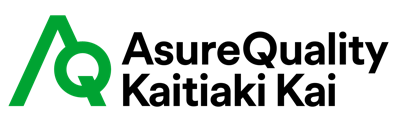 


Application for use of Non-organic Seeds, Seedlings & other Vegetative Reproductive MaterialTEMPORARY VARIATION FROM THE ASUREQUALITY ORGANIC STANDARD This form is to be completed to request permission for a temporary variation from the AsureQuality Organic Standard Section 4.5.Approval in writing is required prior to use of any seeds, seedling, trees, runners, grafting material etc. Once completed please return this form via email: organics@asurequality.com An assessment of your application will be made and the form will be emailed back to you stating whether the temporary variance from the AsureQuality organic standard has been granted or denied, any reasons and any conditions relating to the approval of temporary variation.  Please maintain the completed form on file for review by your auditor at your annual audit.Standards operator certified to:  AsureQuality   MPI OOAP   USDA NOP   CORI ,      ………………… (full name) of      …………………………………………(address/property) have not been able to source organic seeds/seedlings/reproductive material of the following (name, quantity and justification):I have contacted the following three suppliers of organic seed or propagative material to confirm organic material is commercially unavailable (name, method of contacting, & date):I understand and declare that the following conditions have been met in order to maintain organic certification:Signed       ……………………………………………  Date      …… /………/……..This section for AsureQuality use only     Notes for applying for Non-Organic Propagative MaterialAsureQuality may grant the use, on a restricted basis, of non-organic seeds, seedlings, runners, scionwood rootstocks, and trees, where organic material is unavailable. You must request permission before purchasing. Failure to do so may lead to the certification of the crop being lost.JustificationPlease give detailed reasons for sourcing non-organic material, as our decision will be based on this. Please note that under USDA NOP guidelines (5029), at least three suppliers of organic material must be contacted to confirm organic material is unavailable. Retain evidence of how these suppliers have been contacted e.g. letter, fax, email, phone log.Variety availabilityIf a variety that you require is not available as organic you will need to justify why alternative varieties that are organic are not suitablePotatoesSeed potatoes must be sourced organically. Non-organic varieties will only be approved in exceptional circumstancesTreated seedTreated seed can only be used in exceptional circumstances, such as due to a regulatory requirement. For the importing requirements for seed treatments refer to: MAF BIOSECURITY NEW ZEALAND STANDARD 155.02.05 Importation of Seed for Sowing. If the non-organic seed treatment is optional then approval will not be granted and an alternative organic compatible treatment needs to be used. Any prohibited treatment must be removed before sowing, so you will be asked to detail how this will be done in your Organic Management Plan (OMP)GMO products and GE processesAll GMO products and GE processes are prohibited. This includes seeds and any treatments. It is recommended that that if treatments (inoculants) are used they are organic certified to provide assurance that they haven’t been produced using GE processesSpecific Country requirementsSome countries only allow the use of organic seeds. It is the operator’s responsibility to ensure importing country requirements are met. MAF must grant approval for any crops covered by the Official Organic Assurance Programme such as certification to USDA NOP, and EU RegulationsSproutsSprouts for human consumption must be from organic sourcesPerennial CropsPerennial crops such as trees must go through a 12 month conversion period. During this period the trees must be segregated and identified as not being organic. Any material removed from these trees such as scionwood, or fruit may not be sold, or represented as being organic. Conditions relating to parallel product will apply so we will ask you to update your OMP stating how you will manage this during the conversion period.This form is available from www.organiccertification.com under formsCompany Name:Registration No:Contact Name:Ph Number:Email:PO Number:1.      2.      3.      SEEDS ONLY1. Any non-organic seeds are: untreated, uncoated and non-GMO		   YES        NO2. Any coated seeds do not contain ingredients that do not meet organic requirements, NB Non-GMO inoculants for legumes are permitted	   YES  NO  NA3. Treated seeds are only permitted if seeds meeting points 1 & 2 are unavailable AND it is a regulatory requirement for the specific prohibited treatment(s) such as importing requirements 		   YES  NO  NA4. Treated seed meeting point 3 must have the treatment removed before planting YES    NO  NAOTHER REPRODUCTIVE MATERIAL: for perennial crops must go through a conversion period of 12 months during which time no material can be removed and sold or represented as certified organicOTHER REPRODUCTIVE MATERIAL: for perennial crops must go through a conversion period of 12 months during which time no material can be removed and sold or represented as certified organicIf the operator is certified for a regulated market, material covered by points 3  require approval from MPI before AsureQuality can allow their use.If the operator is certified for a regulated market, material covered by points 3  require approval from MPI before AsureQuality can allow their use.Temporary Variation            GrantedTemporary Variation            Granted DeniedReasons/Conditions of approval if any:MPI Approved for Point 3 only: Yes  No Not applicableUSDA NOP: 3 sources entered: Yes  No Name:      Name:      Name:      Position:      Position:      Position:      Signature: Signature: Signature: Date:      Date:      Date:      This approval of temporary variation expires on: